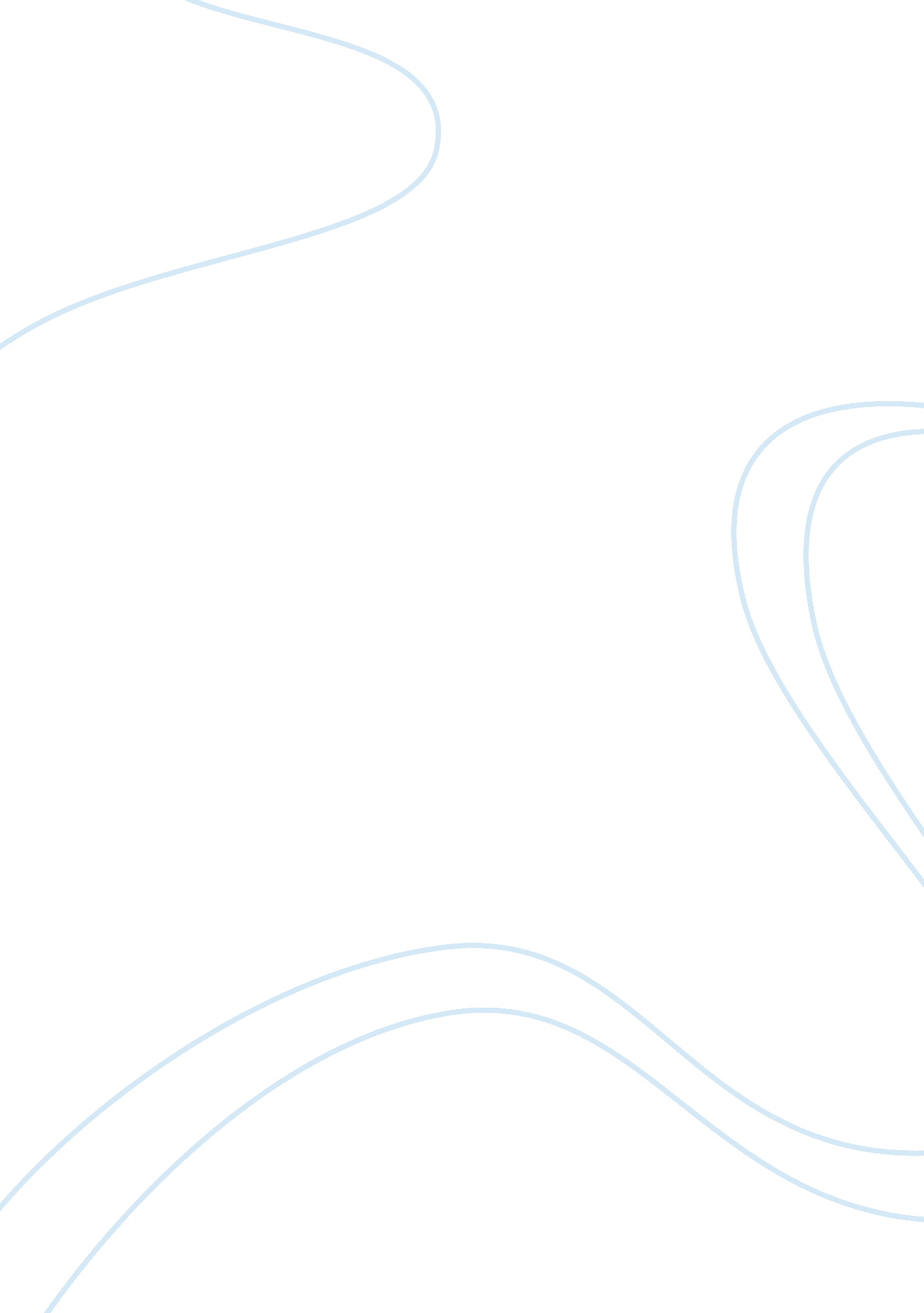 Scope and limitation essay sample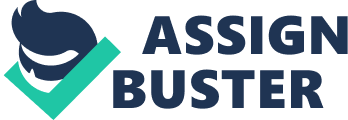 The researchers aim to develop a dynamic and real-time web and mobile applications that will keep the customers updated for University of San Carlos Multi-purpose Cooperative since they are still using a manual system in their transactions, payments and even in generating reports. The system will consist of some significant modules in order to satisfy the company’s needs as well as the customers. The system will provide a product module which will have one level of access by an Administrator. Administrator is full responsible for monitoring and maintaining the website since they have access on some modules which are hidden on guests and even members such as an inventory of all the products including all products price. The system will only have one (1) administrator who has the authority to view all the available products in the store and search for the specific product and stock and view its information such as price. The system also offers the Loan module which store all the loans availed by a member. Only administrator also has the authority to view all accounts reports that focus on loans and balances transparent to all type customers and view its corresponding Amortization reports. It is used in approving specific loan request of a member if he/she wishes to re-loan. Loan module has two main types: MPL (Multi-purpose loan) which is under this is the Grocery Loan and Salary Loan. Depending of the approved loan application, if it is Grocery Loan then the frequency chosen by the member on his approved loan application will be the basis and this module is invisible to the customer unless their payroll receipt is generated. As for the customers, the system will provide an area wherein they can view and manage their orders depending either they are member or non-member type of customers. 